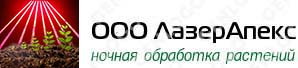 Общество с ограниченной ответственностью ООО «ЛазерАпекс»Михаил Геннадьевич ДаниловскихРодился в 1955 г.Образование: 1987 г. — Новгородский политехнический институт «Радиоинженер».Опыт работы по НИР: 1987-1994 основные темы НИР: радиолокация, скрытая радиосвязь, зондирование атмосферы.С 2005 г. — к. с/х н.С 2000-2022 г. основная тема НИР: информационные технологии в приложении к биосистемам.Участие в грантах.Участвовал в 12 грантах как исполнитель.Знания навыки.Исследовательская деятельность. Разработка, изготовление действующих макетов и устройств. Пользователь ПК: Internet, Word, Excel, Mathcad, MatLab. Иностранные языки: английский язык (базовый), чтение и перевод.Публикации.Имею 135 публикаций, из них, 110 научных работы, 6 учебно-методических работы используемых в учебной и педагогической практике, 4 публикации в Scopus, 15 патентов на изобретение.Стаж работы 40 лет.Сегодня.На данный момент занимаюсь конструированием устройств и обработкой больших площадей вегетирующих растений. По данной тематике имею 5 патентов на изобретение.Контакты.Новгородская область, г. Великий Новгородсот. тел.8-909-566-95-05e-mail: michaeldanilovskih@yandex.ru 